Annexe 2 (production personnelle de l’élève)Dans la perspective des différents moments forts que va connaitre la France dans les années à venir, l’Académie des sports, dont c’est une des vocations que de proposer des repères éthiques et moraux tant aux sportifs eux-mêmes qu’à l’opinion publique, a créé en 2017, une Charte des valeurs du sport, ensemble de principes de référence pouvant guider les comportements.Par la force des émotions qu’il engendre, par cette sensation unique qu’il procure d’atteindre à la plénitude de ses capacités physiques et mentales, le sport dans toute son intensité peut être synonyme de JOIE DE VIVRE.Cette JOIE DE VIVRE, elle est faite de l’alliance des VALEURS, dont est porteur le sport sainement entendu et pratiqué : Volonté, Amitié, Liberté, Education et Excellence, Universalité, Respect, Santé.En vous référant à cette Charte et aux valeurs du sport dont elle est porteuse, vous rédigerez un texte court (trois alinéas au maximum) pour expliquer, à votre sens, pourquoi les trois critères du Prix de l’éducation de l’Académie des sports – résultats scolaires, performances sportives, engagement au service de la collectivité – participent de la construction du citoyen pour l’avenir de la société et en quoi vous vous y reconnaissez.CHARTE DES VALEURS DU SPORTdeL’ACADEMIE DES SPORTS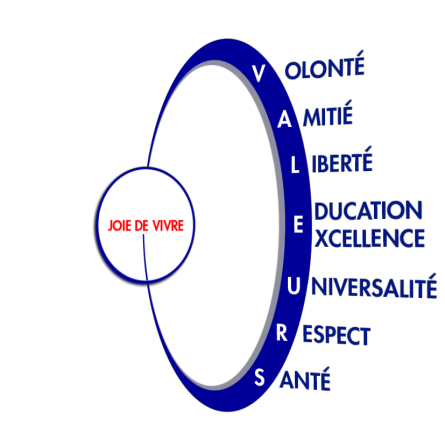 